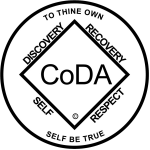 CoDA Service Conference 2022 Motion FormCheck one:    __ Motion (Board - CoDA Inc.)                       __ Motion (Board - CoRe – CoDA Resource Publishing)                       _x_ Motion (Committee)                              Committee Name - Literature   __ Motion (VE - Voting Entity)        Voting Entity Name- _____________________________ Submitted Date: May 28, 2022Due 75 day prior to CoDA Service Conference (CSC)	Motion Number:  1. (    ) 2. (    )  3. (  X  )  4.(    ) 5. (    )         (Check One)Revision #: 1		Revision Date: 6/22/22Due 60 day prior to CoDA Service Conference (CSC)Motion Name: “Patterns and Characteristics of Codependence and Hope of Recovery” service piece.Motion: CSC to endorse the revised presentation and wording of “Recovery Patterns of Codependence” as a service piece entitled “Patterns and Characteristics of Codependence and Hope of Recovery”. It may be posted for one year, during which time, comments from the Fellowship are welcome, and will be resubmitted next year for endorsement. See attached PDF document.Intent, background, other pertinent information: To offer the Fellowship an additional option for reading The Patterns and Characteristics of Co-Dependents Anonymous. The “I/We” statements are meant to be an addition to the original wording, ‘Codependents often… they”, not a replacement.Each statement was adapted to fit with the heading, “In codependence, I/We may…” Each corresponding recovery statement was adapted to fit with the heading, “In recovery I/We may learn to…”.Some of the recovery statements were edited for clarity and to be more open ended and less prescriptive. The document title, “Patterns and Characteristics of Codependence vs Hope of Recovery” is meant to encourage the understanding that recovery is a learning process, not a destination. Remarks: This motion was originally brought to CSC from the Texas VE. CLC has worked with a representative from Texas to create this new CLC motion.This motion requires changes to: (please check any that apply)_____ Bylaws		____  	FSM P1		____  	FSM P2____  	FSM P3		____  	FSM P4		____  	FSM P5____  	Change of Responsibility   _X  	Other: Service piece for website(Data Entry Use Only)Motion result: _______________________________________ Please email to submitcsc@coda.org (If you want assistance writing your motion, please send email to Board@CoDA.org)